Ce projet concerne l’ensemble des activités réalisées dans le cadre de l’ASGAP (Association Sportive du Golf d’Avrillé la Perrière).La compétition ou l’amélioration des performances déclinées en trois niveaux - en Championnat de France, au sein de l’Ecole de Golf et pour les activités de tous les autres membres - doit en être l’objectif :EN CHAMPIONNAT DE FRANCE Pour les équipes en Championnat de France, de ligue ou départemental, (Charte de performance sportive et budgétaire ci-jointes).L’ASGAP, est une association sportive dont l’objectif principal est d’animer le club avec des compétions de classement ou sponsorisées sur le golf d’Avrillé, mais aussi d’engager des joueurs amateurs au sein des différentes équipes de l’association afin de représenter le club dans les compétitions fédérales par Equipes. De l’école de golf aux vétérans, les équipes du club démontrent la vitalité sportive de l’association et par niveaux de jeu atteints permettent au Golf d’Avrillé d’apparaître dans les classements fédéraux ou mérite des clubs. C’est la véritable reconnaissance du club par la FFGolf. L’ASGAP possède en son sein un vivier important de joueurs et joueuses, la participation aux Championnats de France par Equipes, doit permettre de les faire évoluer vers le haut niveau amateur.Le projet sportif de l’ASGAP passe par l’accompagnement de ces équipes à des titres divers, sélection des joueurs par des épreuves de ligue (Interclubs d’hiver), grands prix et autres épreuves comme le championnat départemental par Equipes (galop d’essai avant les divisions hommes et dames), des entrainements d’équipes pris en charge par BlueGreen et l’ASGAP, l’obtention gratuite de seaux de practice, la mise à disposition et la présence des Pros sur les championnats, …Cette participation est assumée actuellement mais pourrait être limitée ou en tous cas ciblée en raison d’un budget de plus en plus exigeant ; la Ligue des Pays de Loire ne participant plus à la subvention des équipes inscrites ; le budget global de l’ASGAP ne peut être totalement dédié au domaine purement sportif. La politique d’aide et d’intéressement de                                  BlueGreen nouvellement mise en service pour 2019 pourra aider à budgéter la représentation de l’ASGAP.Une charte budgétaire est déjà mise en place et encadre les engagements des équipes (droit de jeu, hébergement, transport...)   POUR LES DEUX PROCHAINES ANNEES 2019/2020Projet et Objectifs Hommes La présence d’une équipe dans toutes les catégories montre la vitalité et la sportivité d’une association.Equipe 1 : Hommes en 4e division nationale – Montée en 3e division dès que possibleEquipe mid–am en promotion : Montée en 4e division nationale dès que possibleEquipe Sénior : en 4e division – Maintien à ce niveau tant que l’équipe ne sera pas étoffée...par des nouveaux quinquagénairesEquipe vétéran en promotion : Montée en 3e division à termeJeunes Garçons U16 en promotion : Montée en 3e division nationale dès que possibleProjet et Objectifs DamesLes dames sont présentes en divisions fédérales depuis 2008 et se maintiennent depuis cette date.Mais c’est le même groupe de 5/6 joueuses qui tient cette présence au plus haut niveau depuis 10 ans et aujourd’hui en majorité des séniors…Equipe 1 :  dames en 3e division nationale– Maintien dans la division – tant que des jeunes joueuses ne seront pas « présentes et en progression à l’EDG ». Aucune jeune U16 actuellement.Equipe mid-am : en 2e division nationale – Maintien dans la divisionEquipe sénior : en 2e division nationale– Montée possible en1ère division en fonction de l’adversité sur une année déterminéeLes objectifs fédéraux sont accompagnés par une présence constante en Interclubs de Ligue pendant l’hiver qui servent de préparation pour la saison suivante.Equipe 1 Dames en division 1 depuis plus de 10 ansEquipe 1 Hommes en division 1 et Equipe 2 Hommes monte en 3e division pour 2019/2020Championnat Départemental par Equipes – dernier test avant les divisions hommes et damesPrésence continue de 2 équipes hommes, Equipe 1 ayant comme objectif le podiumPrésence continue de 2 équipes dames, Equipe 1 gagne cette épreuve depuis 10 ansCritérium Départemental et les Interclubs départementaux (épreuve nouvelle 2018) servent à des joueurs en progression de s’aguerrir en compétition par équipes soit en stroke play (critérium) soit en match play (interclubs hiver)      Développement du jeu de golf sur pitch and putt – Engagement d’une équipe au Championnat de France par Equipes – participation mixte souhaitéeSélection des 3 joueurs sur une journée de qualification (45 trous) – Objectif Top 5  La Sélection et l’Organisation des Equipes.Sous l’égide de la Commission Sportive de l’ASGAP dont les membres sont :  Christine ANDROUIN Présidente de l’ASGAP et Rodolphe LAMI membre du CA, Les capitaines des équipes, Equipe des Pros Blue Green.Une réunion par trimestre permet de faire vivre la vie sportive du club et de piloter le projet sportif,Les choix d’engagement des équipes et les objectifs sportifs sont déterminés par la commission sportive et une charte budgétaire (jointe) encadre les déplacements. La sélection des joueurs est opérée par les Capitaines d’Equipe avec l’appui des Pros 6 à 8 joueurs maxi par Championnat.- Les joueurs doivent être membres du club et adhérents à l’ASGAP, - jouer régulièrement des compétitions fédérales individuelles ou des compétitions désignées comme sélectives par les capitaines d’Equipes,- se rendre disponibles pour des compétitions domestiques afin d’assurer la représentation du club et la vitrine de l’ASGAP.Organisation d’épreuves fédéralesLe souhait de l’ASGAP en accord avec le gestionnaire du club BlueGreen est d’accueillir régulièrement des Epreuves Fédérales afin de démontrer ses capacités d’organisation et de mettre ses joueurs et joueuses dans les conditions optimales de performance- Grand Prix Fédéral (en septembre)- Accueillir régulièrement une Division Fédérale par Equipes avec la présence de l’équipe d’Avrillé dans la poule de divisionAU SEIN DE L’ECOLE DE GOLF (EDG)  Dont le projet sportif est :BIENVENUE A L’ECOLE DE GOLF BLUEGREEN D’AVRILLEAu programme : du jeu, des jeux et des enjeux !De l’initiation, au développement en passant par le perfectionnement et la performance. Toutes les étapes de progression ont été pensées afin de permettre à votre enfant d’évoluer au fil du temps et à son rythme dans un environnement de confiance, de jeu et d’amusement.Les Enseignants attachent beaucoup d’importance aux piliers suivants :LE RESPECT : des autres, du terrain et de soi-mêmeLE BIEN ETRE : approche du développement musculaire, psychologique et de la nutritionLE PLAISIR : convivialité, humour et camaraderies sont importants dans le développement du jeune sportifLE JEU : intégrer les jeunes le plus tôt possible sur le parcours et maintenir un lien régulier au cours des séances (alliance de la technicité et du parcours).ORGANISATION DE L’ÉCOLE DE GOLF L’ASGAP assure la liaison entre la société de gestion BlueGreen et ses membres, en ce qui concerne l’enseignement du golf dans l’enceinte du club (EDG). Le Responsable de l’Ecole de Golf a reçu délégation pour mettre en œuvre les objectifs et le projet sportif. L'enseignement est assuré par des enseignants qualifiés salariés de la Société́ gestionnaire du Golf d’Avrillé Bluegreen. Ils sont aidés par 7 bénévoles qui mettent en place le matériel nécessaire à l’échauffement (divers agrès et jeux de la malle FFGolf ainsi que des jeux de putting. GROUPESLe Golf et l’Association Sportive d’Avrillé donnent toutes leurs chances aux juniors pour apprendre le golf dans un environnement de jeu, d’éducation et d’amusement. Notre équipe professionnelle fourni un savoir- faire et une expertise qui guide les enfants au fil de l’évolution. Notre programme annuel est conçu pour tous les âges et les niveaux des jeunes joueurs en herbe ! Le BABY GOLF (2 jeunes) Ages 6-8 ansFOCUS vers l’introduction du jeune golfeur dans le jeu de golf : étiquette, putting, grand jeu, approches et exercices de motricités.LES + : Accès sur le parcours 9 trous compact accompagné d’un adulte,Le LOISIR (29 jeunes) Ages 8-18 ansFOCUS sur le développement technique de tous les compartiments du jeu de golf de façon ludique et convivial,  Apprentissage de l’explosivité et la coordination au travers d’exercices de lancers et de réflexes.LES + : Accès sur le parcours compactLe GROUPE COMPETITION (10 jeunes) Ages 8-18ans                                                                                        (Meilleur index 5.1)Introduction au sport de haut niveau.L’accès vers le groupe compétition se fait suivant l’appréciation de l’équipe d’enseignement en fonction des critères de performance, de progression, LES + : Accès sur le parcours compact et le grand parcours.Les jeunes joueurs évolueront à leur rythme et pourront s’inscrire à différentes compétitions.COMPETITIONS KIDS BLUEGREENCompétitions de classement de l’EDG, à savoir 5 par saison. Une finale nationale sera organisée entre tous les meilleurs BlueGreen Kids de France.Il sera nécessaire que les enfants fassent les 9 trous du grand parcours, ce qui, avec l’échauffement préalable, prendra au minimum 2h30. Les parents seront informés de cette exigence sur le planning trimestriel qu’ils reçoivent au fil des trimestres de l’année.COMPETITIONS DEPARTEMENTALE, DE LIGUE -FEDERALE   = Performance sportive au rendez-vous.Joueurs sélectionnés et spécialement préparés par les « pros » pour des compétitions par équipe ou en individuel. Le plus souvent ouverts à tous en fonction de leur catégorie. Par exemple : CD 49 Volvo, Inter écoles U12, Pitch&PuttsChampionnat départemental, Circuit U10-12 de ligue, Promotion U16 par équipe, Grand prix jeunes, et préqualification, Championnat de France en individuel.Cela améliore le niveau sportif global de notre club en intégrant à terme ces jeunes dans nos équipes d’interclubs et de Championnats.COMPETITIONS DE CLUBLes jeunes peuvent s’inscrire aux compétitions qui ont lieu régulièrement le week-end à Avrillé et organisées par l’ASGAP, ou ailleurs.OBJECTIFSL’objectif est de baisser son index et de se confronter aux autres joueurs.                              La participation des jeunes aux compétitions et leurs performances vont permettre également d’améliorer le classement de notre club à l’ordre de mérite de la FFGolf (290e au classement EDG Performance, et 138e au classement EDG espoir.)Nous encourageons un maximum de jeunes à participer aux compétitions, en fonction de leur catégorie et de leur niveau.LES RESSOURCESL’association sportive du golf d’Avrillé, ASGAP, dégage des ressources dédiées (en complément des contributions des parents) permettant de mettre en œuvre les objectifs décrits plus haut et le programme sportif annoncé ci-dessous. Ces ressources permettent : L’UTILISATION DE STRUCTURES EXCEPTIONNELLES :                         1 parcours de golf, 1 compact structure d’enseignement complémentaire, un réseau de bénévoles, et surtout un practice largement rénové à l’automne 2019. DES COURS LE MERCREDI et LE SAMEDI DES STAGES PENDANT LES VACANCES SCOLAIRES, (février, Pâques, Juillet) DES ENTRAINEMENTS INDIVIDUELS. DES COMPETITIONS ORGANISEES PENDANT TOUTE L’ANNEE SCOLAIRE. DES COMPETITIONS PAR EQUIPE. COMMUNICATIONDes newsletters BlueGreen seront envoyées aux parents en fonction des participations et résultats réalisés par nos jeunes. L’objectif est d’informer l’ensemble de notre Association sur les performances réalisées et de valoriser nos jeunes. Cette communication sera également assurée par le Flash infos de l’ASGAP et par l’affichage sur le tableau réservé à l’EDG, visible à droite en entrant à l’accueil (à côté des feuilles de présence remplies par les enfants avant chaque cours).D’autre part, nous proposons 2 réunions annuelles avec les parents une en début d’année et l’autre en fin d’année.                                                                                                             Au cours de l’année et à l’occasion des différentes compétitions les Référents EDG de l’ASGAP informent les parents par courriels.                                                                                    Enfin la fête de l’EDG qui aura lieu le samedi 22 juin cette année est l’occasion d’échanges entre tous, de jeux pour les enfants et les parents, de démonstrations de nos meilleurs joueurs, et tout cela autour d’un sympathique BBQ, attisé par nos bénévoles.LABELLISATIONUNE PEDAGOGIE EN LIEN ETROIT AVEC LA FFGolf.L’EDG d’Avrillé a obtenu en 2016 et pour 3 ans (demande à renouveler fin 2019 !) le LABEL SPORTIF qui permet un classement national, et garanti la bonne implication et le bon développement du club dans les démarches pédagogiques de la FFGolf. Nous devons respecter des critères et des contraintes requérant la mobilisation d’un ensemble cohérent d’acteurs locaux.                                                             Une telle labellisation impose également une professionnalisation matérialisée par : Une liste détaillée des enfants inscrits/licenciés et membres de l’AS, La présentation détaillée des sessions de formation, calendrier/feuille de présence/actions ex : passage de drapeaux. L’utilisation des « outils » fédéraux : balisage des parcours « Drapeaux » permanent, règlement intérieur EDG, formations pour les ASBC, etc.
Le calendrier prévisionnel des 5 compétitions internes à l’école des golfs.
Le tableau d’affichage comportant toutes les informations relatives à l’EDG. Des communications avec les parents (courriels, etc..). Le suivi de la « Labellisation » de l’Ecole de Golf est assuré par un Comité́ de Pilotage composé du Directeur du golf et du Président de la Commission Sportive, du Représentant des Jeunes, du Responsable de l’Ecole de Golf, des Enseignants. Dans le même esprit, chaque année, une CHARTE des EDG « Elite » de ligue est signée par BlueGreen et l’ASGAP. (charte jointe)SUIVI DE LA PROGRESSION DES ENFANTSLE PASSAGE DES DRAPEAUX :                                                                                             Les drapeaux sont un outil de formation au service de l’apprentissage du jeu et du comportement sur le parcours. L’attribution des drapeaux permet de valider les progrès des jeunes jusqu’à l’obtention du 1er classement.                                Pour apprendre à jouer au golf, IL EST NECESSAIRE de jouer sur le parcours aménagé en fonction du niveau de jeu de l’enfant (repères avancés).PROGRESSION DES INDEX :                                                                                   Un tableau mensuel de la progression des index est tenu à jour par les référents EDG.L’ASGAP apporte des soutiens moraux, financiers, matériels et humains au bon fonctionnement de l’EDG.                                                                                                   Le Projet sportif de l’EDG fait partie intégrante de celui de notre Association qui cherche à fédérer autour de ce sport, le Golf, la performance de nos différentes équipes, la progression de l’ensemble des joueurs en parties amicales et la convivialité au travers des différentes animations.                                                                         De concert avec BlueGreen nous devons œuvrer à recruter de nouveaux passionnés : Chez les jeunes, proposer des stages d’été par exemple à partir des contacts établis lors des portes ouvertes, trouver la possibilité de fidéliser des écoles, être présent aux journées « à tous sport », reprendre le contact avec l’Association Kidiklik etc… Chez les adultes, être inventif en proposant des formules financières à la portée du plus grand nombre.                                                                                                                           Mais nous comptons beaucoup sur la modernisation du Golf géré par BlueGreen avec en particulier la construction d’un Club House digne de ce nom.LES ACTIVITES POUR TOUSEnfin pour les autres membres, rendre le club attractif c’est le rôle de l’ASGAP qui va organiser des animations pour tous : LOISIRS :                                                                                                           compétitions ludiques, Printemps, Noël, Golf pétanque, Fête de l’EDG….COMPETITIONS CLASSANTES :                                                               médaille, challenges féminin et d’Eté, Drives de l’Anjou en cours de création, ou accompagner des compétitions organisées par des sponsors – CD 49, BACATTSS, ROTARY, différents trophées : BATIMENT, REALITES, ENTREPRENEURS, JEAN-JACQUES CORNEAU, LION’S CLUBS…- par la mise à disposition de Bénévoles pour assurer les départs, les buffets, la remise des prix.Mais, pour aider les « novices » à franchir le pas de ces compétitions classantes, l’ASGAP souhaite mettre en place une méthodologie permettant aux joueurs de tous âges (2 à 3 ans de golf mais détenteurs de la carte verte) peu expérimentés et ayant une certaine appréhension, de se lancer dans des compétitions classantes.Notre but est de les y amener par paliers 1er PALIER : les initier par la participation à des compétitions amicales en scramble, greensome ou stableford telles par exemple et sans que la liste soit exhaustive la Coupe de Printemps, la Coupe de Noël, le golf-pétanque …2ème PALIER : leur permettre de faire des parcours accompagnés sur 9 ou 18 trous avec des joueurs bénévoles de bon niveau dans les conditions d’une compétition (carte de score, respect des règles…) afin de gagner en concentration et de s’habituer ainsi à l’esprit compétition3ème PALIER :  les faire participer pour leur première à une compétition sur 9 trous4ème PALIER : la vraie compétition 18 trous classanteEnfin, pour réaliser ce projet sportif l’ASGAP dispose :De moyens financiers, notamment par les cotisations des adhérents, les reversements de BlueGreen pour soutenir les équipes et l’EDGDe moyens humains par la disponibilité des bénévoles qui œuvrent au sein de l’association (accompagnement des pro pour l’EDG – starters lors des compétitions – formations : OEC, ASBC, Arbitre.De supports de communication que sont :- L’agenda diffusé à la Coupe de Printemps qui annonce le planning de tous les évènements de la vie associative de l’année à venir. Ce livret est ensuite disponible à l’accueil du club.                    - Le Flash info édité pour rappeler, dans le mois qui précède, la                                                  date et les conditions d’un évènement prévu ou nouveau.CHARTE DE PERFORMANCE SPORTIVEProposition de CHARTE DE PERFORMANCE SPORTIVE adaptée à l’esprit sportif que l’ASGAP veut impulser à ses représentants golfeurs et surtout compétiteurs.Il s’agit de récompenser la performance sportive individuelle de certains joueurs et joueuses au cours de l’année avec la prise en compte de 3 résultats maximum par an (les 3 meilleurs résultats en fin de saison)1) Joueurs et Joueuses pouvant prétendre à bénéficier de la charte :      membres du Golf d’Avrillé et membres de l’ASGAP      membres des Equipes d’Avrillé ayant participé aux Championnats de France par Equipes (point de passage obligé)Résultats de GRAND PRIX FEDERAUX ou CHAMPIONNATS DE FRANCE INDIVIDUELS(et à condition que les tableaux d’engagement de ces compétitions comptent plus de 9 joueurs ou joueuses)- VICTOIRE =  remboursement des Droits d’inscription au Gd Prix- TOP 3 = remboursement du Droit de Jeu Fédéral (35 euros)  2) Joueurs et Joueuses du golf d’Avrillé, membres de l’ASGAP ayant participé aux Championnats de France par Equipes  Résultats des GRAND PRIX MID AM et SENIORS , CHAMPIONNATS DE FRANCE INDIVIDUELS DE LA CATEGORIE D’AGE ou AFFINITAIRES (ENTREPRISES,…) :(et à condition que les tableaux d’engagement comptent plus de 9 joueurs ou joueuses)- VICTOIRE = remboursement du droit de jeu Fédéral (35 euros)- TOP 3 = Bon d’achat ou cadeau PRO SHOP3) JEUNES - joueurs  ou joueuses membres de l'EDG et membres de l'Asgap- Résultats de GRANDS PRIX JEUNES ET CHAMPIONNAT DE FRANCE DES JEUNES- VICTOIRE = remboursement du droit de jeu fédéral (35 euros)- TOP 3 =  Bons d’achat ou cadeau PRO SHOP4) LES PERFORMANCES SPORTIVES INDIVIDUELLES DES JOUEURS DU CLUB-résultats de joueur ou joueuse membres du golf d’Avrillé et de l’Asgap- Récompenser des performances signalées à la Commission Sportive –  bon d’achat au pro-shop  ou cadeau Pro shop- Victoire en finale régionale ou nationale suite à des qualifications...- Toute performance sera soumise à la présidente de la commission sportive et son adjoint puis sera validée en CA                                                                                                              Christine ANDROUIN                                                                                                              Présidente de l’AsgapCHARTE BUDGETAIRE ET SPORTIVE 2018/2019Présentée lors de la commission sportive du 07 février 2018 et approuvée par le Conseil d’Adminis-tration, les modalités de remboursement des frais engagés par l’Asgap et les équipes sportivespour les Championnats de France par EquipesDernières modifications au vu du déroulement de la saison 2018 et qui sera validée pour la saison 2019 (frais de transport et usage des cartes Equipes notamment)- Compétitions Fédérales Nationales :- le transport = les frais de transport aller /retour sont pris en charge par l’asgap à partir d’un départ d’Avrillé jusqu’au site de la compétition – lieu du golf. Pour certains joueurs habitant hors Angers, le transport est pris en charge du lieu de domicile au lieu de compétition sauf regroupement prévuà Avrillé.La base de calcul est désormais le kilométrage réel parcouru avec des coefficients en fonction du nombre de personnes transportées (coefficient plus important si 3 ou 4 personnes au lieu de 2 dansle véhicule) pour un véhicule moyen (gazole ou essence en fonction du véhicule utilisé) – une fichede frais de covoiturage a été établie et fournie aux capitaines des équipes.Fournir « la note de frais Asgap» comme trace du déplacement.En cas de transport exceptionnel par Train ou Avion, la base de calcul sera celle du billet de train ouavion (Gare ou Aéroport les plus proches des sites de compétition)- Hébergement = les frais d’hébergement sont remboursés à hauteur de 30 euros la nuitée par personne.- Restauration = la restauration est à la charge des joueurs.Un forfait de 15 euros/jour sera attribué aux joueurs mineurs participant aux épreuves par Equipes « adultes ».La restauration des jeunes participant au Championnat de France U16 est prise en charge par l’Asgap pour le petit déjeuner. Le reste est à la charge des parents.- Practice = les seaux de balles d’échauffement sur les sites de compétition sont désormais à la charge des joueurs. Sur les golfs Blue Green, les joueurs utilisent leur carte abonné.Les joueurs des Equipes 1 hommes et dames bénéficient de la gratuité des seaux d’entrainement surle site d’Avrillé.Après négociations, il est attribué également par Blue Green un certain nombre de seaux de practice aux Equipes répartis comme suit :- Dames = (1000 en 2019) – 1 carte Equipe avec 100 seaux- Equipe 2 dames selon le besoin- Hommes =   (4000 en 2019 pour l’ensemble des équipes) –- Mid Amateurs = accès aux cartes Equipe selon le besoin- Séniors 1 et 2 = accès aux cartes Equipe selon le besoin  - Modalités de remboursement =Le capitaine de l’équipe paye les frais engagés sur place et doit présenter au retour de la compétition les factures au trésorier de l’asgap.Les remboursements se feront sur justificatifs des factures dans les meilleurs délais. Le trésorier remboursera par chèque ou virement bancaire.- Divers =Pour les Championnats de France ou les autres compétitions fédérales ayant lieu sur le département49 et le Golf de Sablé 72, les frais de transport sont à la charge des compétiteurs.En cas d’engagement de joueurs au Grand Prix Fédéral de la Ligue Pays de Loire, l’asgap s’engage à prendre en charge les frais de transport pour un véhicule avec deux joueurs.Pour toutes les autres compétitions où des équipes du golf d’Avrillé sont engagées, les frais sont à la charge des compétiteurs. Toutefois une marge de manœuvre reste possible pour une participation à une finale de Ligue ou Inter-régionale sur décision du Conseil d’Administration.En cas de victoire sur le match décisif (maintien ou montée), la somme de 50 euros est allouée, pour payer le « pot de convivialité » à l’équipe adverse, à discrétion du Capitaine d’Equipe.                                                                                              Christine Androuin                                                                                              Présidente de l’Asgap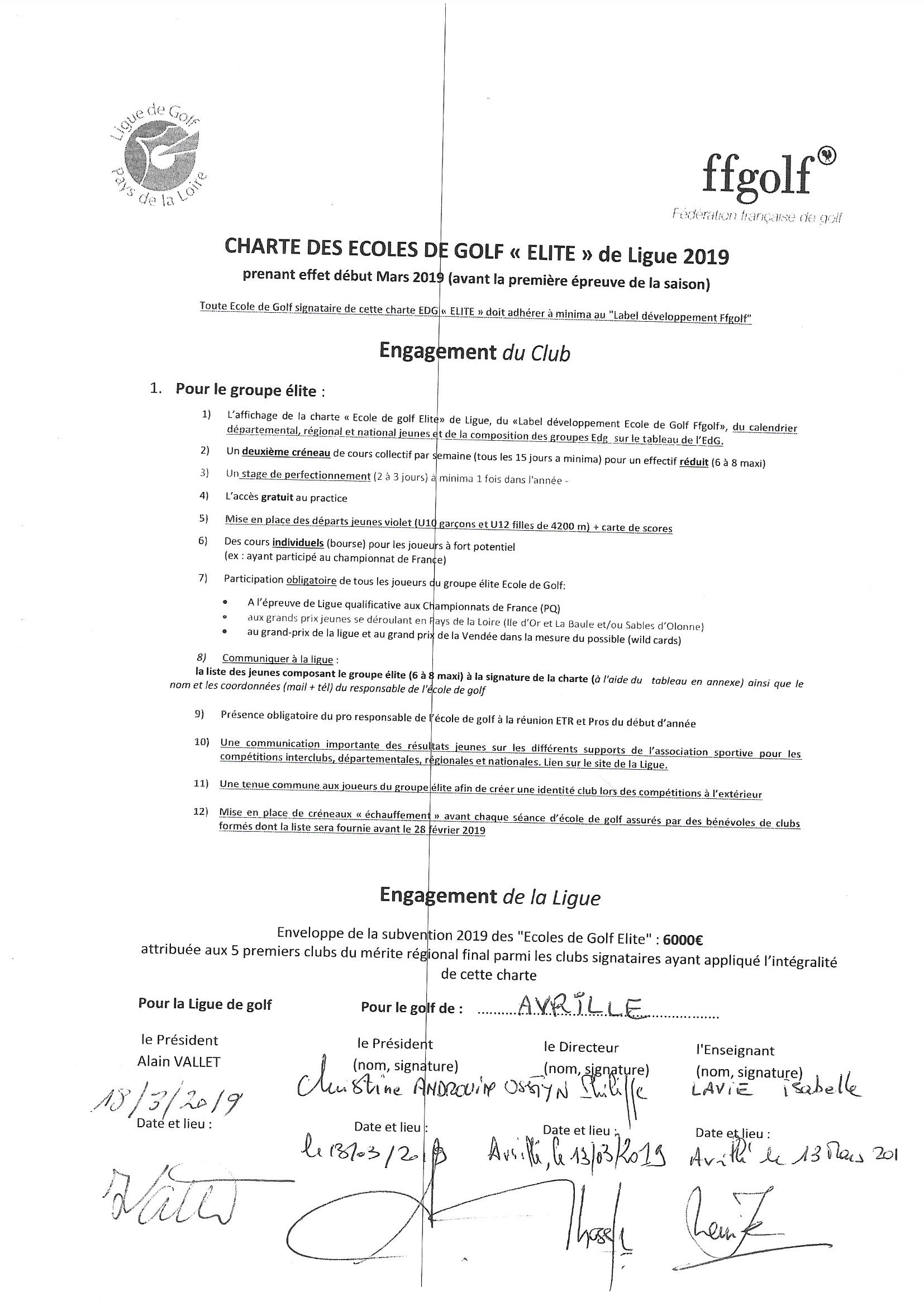 